БЕСЕДА «ДЕНЬ ГЕРОЕВ ОТЕЧЕСТВА» В ГРУППЕ «СОЛНЫШКО»Цель: воспитание у детей старшего возраста чувства патриотизма, уважения к своей Родине.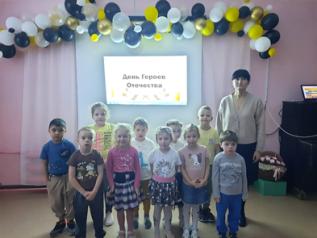 Ход беседы:СЛАЙД 1Ведущий: Ребята, 9 декабря вся наша страна отмечает День Героев Отечества. Отечество – это земля отцов. А каждый отец передает свои знания и опыт своим детям, встает на защиту Родины, когда ей угрожает враг, приходит время – сыновья приходят им на смену. Так и вы, когда подрастете, станете защитниками Родины. Ребята, какого человека можно назвать героем?Ведущий: Молодцы. Герой — это человек, совершивший подвиг, храбрый поступок ради людей, своей страны. День Героев Отечества Не просто праздник очень важный, Это день, когда все человечество, Благодарит защитников отважных. В этот день мы вспоминаем тех,Кто проявил в бою большой успехОтвагу, смелость, доблесть получил,Других сражаться смело научил.Мы помним их и чтим сполна,Благословляет их страна.Ведь жизнь свою не пощадили,Страну в сраженьях сохранили.Ведущий: А что нам требуется, чтобы стать героями?Ответы детей: Быть здоровыми, сильными, умелыми, любить свою Родину.Ведущий: А какие слова можно подобрать к слову «Отечество»?Ответы детей: Отчизна, Родина, наша малая Родина, земля – Матушка.Ведущий: А кто был лучшим защитником Отечества? Самые главные защитники - это русские солдаты, которые всегда готовы были охранять свою Родину при надвигающейся опасности. О таких защитниках и песни складывались, и сказки, былины сказывались.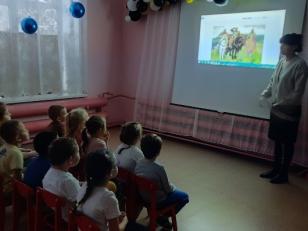 СЛАЙД 2Первыми защитниками были богатыри, которые жили 1000 лет назад, а вот слава об их подвигах, как о защитниках земли русской и своего Отечества из глубокой старины дошла до наших дней. Каких богатырей вы знаете? (Илья Муромец, Алеша Попович, Добрыня Никитич)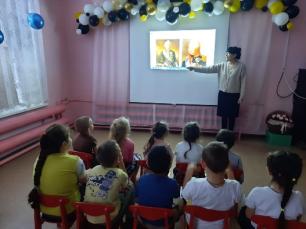 СЛАЙД 3Подумайте и скажите, кто такой полководец? (ответы детей) Полководец – это человек, который командует войсками. Во многом успех сражений зависел от полководца. Это великие русские полководцы Александр Васильевич Суворов, он славно воевал во время русско-турецкой войны, одержал много побед. Михаил Илларионович Кутузов, он прославился в битве с французскими войсками.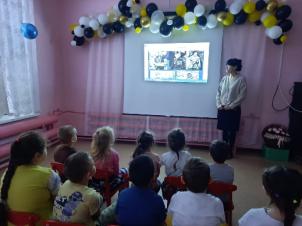 СЛАЙД 4Во время Великой Отечественной войны многие совершали подвиги. На войну шли не только мужчины солдаты, но и женщины и даже дети. Вслед за взрослыми с мальчишеской отвагой вышли на битву с врагом совсем юные герои. Ещё недавно были школьниками, а теперь солдаты своей страны. Они сражались рядом со старшими братьями и отцами. На их хрупкие плечи легла тяжесть невзгод, бедствий, горя военных лет. И не согнулись они под этой тяжестью, стали сильнее духом, мужественнее, выносливее.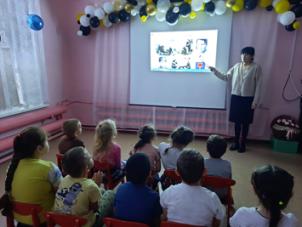 СЛАЙД 5Ведущий: А почему русские воины славились своей силой?Дети: Потому что с детства бегали, прыгали, плавали, занимались спортом…и ели много каши!Ведущий: Сегодня, я предлагаю вам поиграть, посоревноваться, свою удаль показать и доказать, что вы достойные потомки героев Отечества.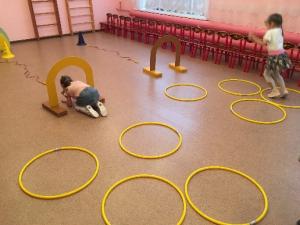 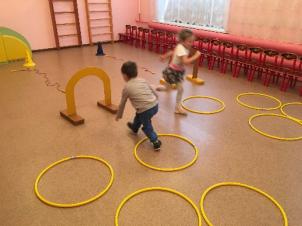 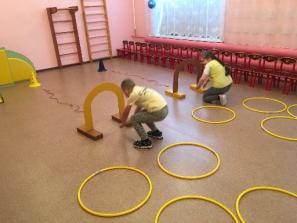 Игра «Полоса препятствий»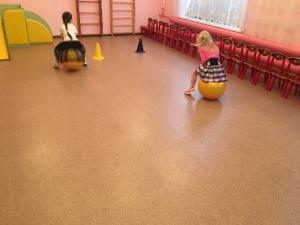 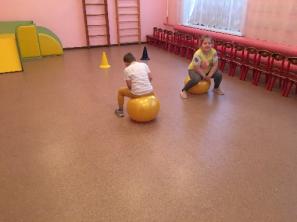 Игра «Ловкие ребята»Ведущий: Вы, молодцы! Все сильные, ловкие, выносливые. Достойные потомки героев Отечества. Никогда не забудем мы тех, кто, не жалея своей жизни, завоевал свободу и счастье для грядущих поколений.Дети под марш уходят.